Internal Meeting   fnukad 11@05@2023		IQAC lfefr ,oa NAAC Creteria 5 ds la;kstdksa ,oa lnL;ksa dh cSBd fnukad 11@05@2023 dks nksigj 12%00 cts vk;ksftr dh xbZA Creteria 5 ds IQAC lnL; }kjk PPT izLrqr fd;k x;kA ftl ij izkpk;Z egksn; ,oa IQAC leUo;d }kjk lq>ko fn, x,A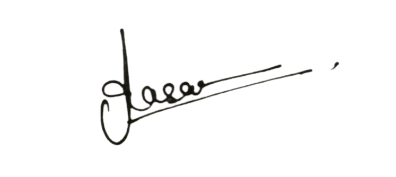 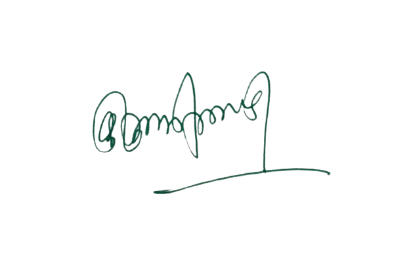 ¼MkW-vfurk lkgk½                                           ¼MkW- ds-,y-VkaMsdj½                       IQAC leUo;d                                           Ikzkpk;Z ¼laj{kd½                  “kkldh; fnfXot; egkfo|ky;                               “kkldh; fnfXot; egkfo|ky;   		       jktukanxkWo¼N-x-½						  jktukanxkWo¼N-x-½